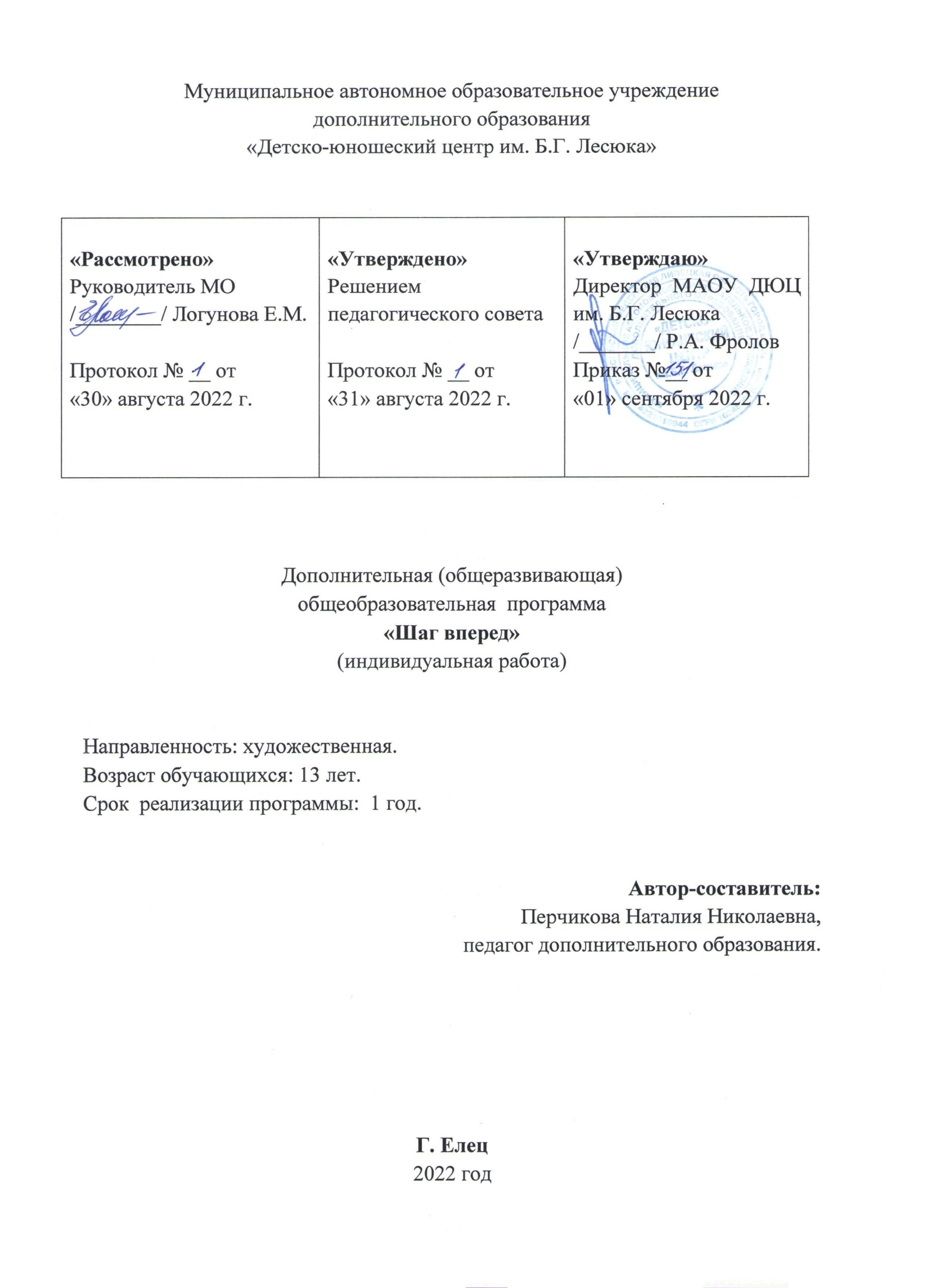 Содержание1. Пояснительная записка.2. Календарный учебный график.3. Учебный план.4. Содержание программы.5. Оценочные и методические материалы (методические обеспечение программы).6. Список литературы.7. Рабочая программа 1 года обучения (группа №7).1.Пояснительная записка.   Программа  индивидуальной работы  «Шаг вперед» образцового  хореографического коллектива «Ассорти» разработана согласно требованиям Локального акта «Положение о структуре, порядке разработки и утверждения дополнительных (общеразвивающих) общеобразовательных программ в МАОУ ДО «Детско-юношеский центр им. Б.Г. Лесюка».   Основным назначением программы является овладение обучающимся хореографическим мастерством, удовлетворение индивидуальной потребности  в художественно-эстетическом, нравственном и интеллектуальном развитии, предусмотрена активная исполнительская деятельность обучающегося в массовых мероприятиях.   Данная программа способствует формированию эстетических взглядов, нравственных установок и потребности общения с духовными ценностями, произведениями искусства, обеспечивает развитие творческих способностей подрастающего поколения, формирует устойчивый интерес к творческой деятельности,  развивает отношения дружбы, сотрудничества и открытого общения между обучающимся  и педагогом.   При составлении программы использован  собственный  опыт  работы в детском объединении, а также наработки и рекомендации ведущих специалистов по хореографии, учтены современные хореографические тенденции, использовалась методическая литература, учтены современные методические требования.Направленность программы  Программа «Шаг вперед» имеет художественную направленность, создание программы обусловлено  поиском  оптимальных форм индивидуальной  работы с детьми в системе дополнительного образования.Новизна программы  Новизна  программы  в том, что она рассчитана на индивидуальную работу с обучающимся и позволяет ему  глубже, вдумчиво вникнуть в тонкости хореографического искусства, проявить себя на сцене, выступая соло, что очень значимо для любого ребенка. Знания, умения и навыки, полученные по данной программе, помогут учащемуся окончательно определиться в выборе профессии и дальнейшего образования.  В программе особое внимание уделено эффективности учебного процесса и выбору репертуара. Программа сочетает тренировочные упражнения и танцевальные движения классического и народно-сценического танцев и работу над показательным танцем соло, что способствует развитию танцевальных умений учащегося. Теоретические сведения по музыкальной грамоте даются непосредственно в процессе практических занятий и в ходе работы над танцевальным номером.Актуальность программы   Актуальность  программы безусловна, поскольку танец и музыкально – ритмическую  деятельность сегодня необходимо рассматривать не просто как метод музыкального и танцевального воспитания, а как вид творческой деятельности в широком понимании, как часть общечеловеческой культуры.           Публичные выступления формируют психологическую стойкость, а социально - значимая деятельность помогает формировать активную гражданскую позицию и ответственность за личные результаты. Цель и задачи программыЦель программы – развитие способностей обучающегося  и творческой реализации полученных знаний, умений и навыков средствами хореографии.Задачи программы:обучающие:-освоить с обучающимся  теоретические и практические основы классического, народно-сценического танцев по данному курсу программы;-научить умению импровизировать;-закрепить имеющиеся знания по гигиеническим нормам, здоровому образу жизни, технике безопасности на занятиях;развивающие:-развивать творческие способности учащихся, способность к импровизации, образное мышление;-развивать физические способности: пластичность мышц, скоростно-силовые качества, выносливость, устойчивость;-развивать танцевальную выразительность;-продолжать формировать у обучающегося практические навыки участия в показательных выступлениях, конкурсах и соревнованиях;воспитательные:-содействовать воспитанию личностных качеств: настойчивости, силы воли, смелости, дисциплинированности, самостоятельности, чувства ответственности;-воспитывать коммуникативные качества обучающегося, социальных норм взаимодействия и сотрудничества в учебной и соревновательной деятельности;-формировать культуру здорового и безопасного образа жизни, укрепить здоровье учащегося.На практических занятиях очень важно:-  переводить на русский язык все иностранные термины;-  объяснять назначение упражнения и правила его исполнения;-  равномерно распределять физическую нагрузку и чередовать работу различных групп мышц, развивать внимание и осознанный контроль над работой мышц;-  воспитывать самостоятельность в выполнении учебных заданий.Ожидаемые результатыОбучающийся  должен знать и уметь:-знать схемы танцев, основные перестроения, построения, рисунки танца, сюжеты, содержание;-слышать музыкальный ритм (и попадать в него), конец и начало музыкальной фразы;-уметь выполнять ходы и движения танца на доступном уровне;-иметь представление об эмоционально-образном содержании танцев;-улавливать характер и темп музыкального сопровождения;-уметь работать на зрителя;-уметь вовремя вступать в музыку;-уметь работать на сцене: ориентироваться по площади, по центру, по направлениям и основным фигурам - кругу, диагонали, шеренге;-уметь соблюдать правила поведения на сцене и за кулисами.Основной показатель работы - выполнение программных требований по уровню подготовленности учащегося:-физическое развитие;-техническое развитие (технически правильно выполнять движения, танцы);-теоретическое развитие (знание теории, терминологии);-музыкальное развитие (правильное вступление, выделение сильной доли, затакта, метроритма);-эстетическое и духовное развитие, личностное развитие, творческое развитие.Срок реализации программы - один год.  Количество часов в год – 72ч. (36 учебных недель в год). Режим занятий -  по 1 часу  2 раза  в неделю.Условия реализации программы  Технические средства обучения: для занятий необходимы следующие условия: проветриваемое помещение с зеркалами, станком, музыкальное сопровождение (магнитофон).  Занятия должны проводиться в просторном помещении, соответствующем требованиям техники безопасности, противопожарной  безопасности, санитарным нормам. Кабинет должен хорошо освещаться и регулярно проветриваться. Количество детей, участвующих в реализации программы: 1.Формы занятий: индивидуальные занятия.Обучаться по данной программе могут все желающие дети 13-14 лет (базовый уровень).Публичные выступления формируют у обучающегося психологическую стойкость, а социально - значимая деятельность помогает формировать активную гражданскую позицию и ответственность за личные и коллективные результаты. Каждое движение или хореографическая композиция, этюд, танец, осваиваемые в учебном курсе каждого раздела данной программы, требует от учащегося максимальной творческой активности, мобилизации духовных, эмоциональных и физических сил, самоотдачи, самоопределения и самореализации. Со временем хореография становится для ребенка не только эстетической ценностью, требования, которые хореографическая деятельность предъявляет к учащемуся, воспитывают стабильную социально-адаптированную личность и целеустремленность, которые влияют на характер и жизненные ценности, самоопределение.2.Календарный учебный графикНачало учебного года - 1 сентября.Окончание учебного года – 31 мая.3.Учебный план4. СОДЕРЖАНИЕ ПРОГРАММЫ1.Теоретические  сведения, инструктаж по технике безопасности.Задачи четвертого  года обучения в группе базового уровня. Вводный контроль - проверка уровня умений и навыков. Беседа с детьми  о содержании и форме занятий в коллективе. Внешний вид и форма одежды для занятий. Инструкция по технике безопасности.Разминка. Основные упражнения разминки.2. Партерная гимнастика.«Бабочка»- И.п. Сесть в позу прямого угла, согнуть ноги в коленях, соединить стопы. Колени развести, руки на коленях, ладонями вниз. Усложненный вариант: медленно наклониться вперед до касания головой пола, задержаться на некоторое время. Для положительного настроя учащихся можно использовать игрушку – она находится в руках,и все наклоны корпуса выполняются вместе с ней.«Складочка» - И.п. Сесть в позу прямого угла, руки с игрушкой поднять над головой, не сгибая ног в коленях наклоняться вперед, стараясь как можно дальше положить игрушку.«Веревка» - И.п. Сесть в позу прямого угла, руки на бедрах. Развести ноги в стороны, разместив их и туловище в одной плоскости, ноги прямые. Выполнять наклоны корпуса к каждой ноге и вперед, стараясь лечь на пол.«Змейка» - И.п. Лечь на пол ничком, ноги вместе, ладони на уровне плеч. Медленно поднимаясь на руках, поднять голову, затем грудь и прогнуться назад, задержаться на некоторое время.«Корзиночка» - И.п. Лечь ничком, руки вдоль туловища. Ухватить руками ноги выше щиколоток, прогнуться, поднимая голову и корпус насколько можно выше, задержаться на некоторое время и вернуться в исходное положение.«Коробочка» - И.п. Лечь ничком, ладони на уровне плеч. Согнуть ноги в коленях и прогнуться, пытаясь достать натянутыми носочками головы, задержаться на некоторое время и вернуться в исходное положение.3. Классический танец.- прыжки по 1, 2, 5 позициям;- changementdepied;- battements fondu с положением ноги на   surlecou-de-pied;- doublefrappe;- третьеportdebras;- echappee;- relevelent на 900попятой позиции крестом;- battementestendus  по пятой позиции вперед, в сторону и назад.4. Народно-сценический танец.- шаги с переступаниями,- шаги с притопом,- «моталочка», «гармошка»,- бег на полупальцах,- «ковырялочка».Комбинация движений на основе изученных элементов.- боковой галоп.- «молоточки»,- «веревочка»,- «припадание»,- «моталочка» с продвижением по диагонали,- «ковырялочка» в повороте,В диагонали комбинация изученных движений выполняется в среднем темпе.- «бегунец»,- бег с вращением, - «припадание» в диагонали.Этюды на середине зала:«На Ивана Купалу», «Кадриль Московской области».Изучаются движения  по кругу, боковой галоп , движения по кругу с наклоном корпуса. На середине – раскрывание рук по позициям в характере народного танца; прыжки «трамплин» и с поджатыми ногами; поклон в характере русского танца.5. Промежуточный контроль.Открытое занятие, демонстрация поставленных этюдов.6.Постановочная работа.Подготовка номеров к концертным программам. Рекомендуемые постановки: «На  Ивана Купалу», «Лето».7. Концертная деятельность.Подготовка к концертным выступлениям. Выступления на ежегодном хореографическом фестивале. Анализ выступления. Работа над ошибками.8. Итоговый контроль. Подведение итогов учебного года, отчетный концерт.5. ОЦЕНОЧНЫЕ И МЕТОДИЧЕСКИЕ МАТЕРИАЛЫ (МЕТОДИЧЕСКОЕ ОБЕСПЕЧЕНИЕ ПРОГРАММЫ)Основные педагогические принципы программы:-наглядности;-доступности;-постепенности в развитии;-строгой последовательности в овладении лексикой и техническими приемами;-систематичности и регулярности занятий;-целенаправленности учебного и воспитательного процесса;-сознательности и активности.   Режим усложнения должен быть оптимальным, соответственно возрасту, если учащийся не усвоил материал, то стоит вернуться к более медленному темпу и повторить.   В процессе обучения хореографии применяются традиционные методы обучения: использования слов, наглядного восприятия и практические методы: наблюдение, беседа, обсуждение, объяснение, показ; словесное сопровождение движений под музыку и т.д.На каждом уроке нужно давать одно и то же для оттачивания техники, но с логичным усложнением и дополнением. Такая методика направлена на воспитание танцора по принципу системного и последовательного изложения материала. Важно разбудить интерес к танцу, культуре движения, научить трудиться с полной отдачей и выполнять одни и те же последовательности технически грамотно. Чтобы избежать рутины и однообразия, каждый урок дополняется новыми элементами (принцип «снежного кома»).Методы уровня деятельности детей:-объяснительно-иллюстративный: восприятие и усвоение готовой информации;-репродуктивный: воспроизведение полученных знаний и освоенных способов деятельности;-частично-поисковый: участие в поиске решения поставленных задач.Структура занятия.1.Организационный момент, поклон, постановка целей и задач занятия.2.Основная часть занятия: разминка, изучение новых движений и /или повторение изученного, закрепление изученного материала в самостоятельной практической работе; разбор возможных ошибок; анализ ошибок проводится после каждой практической части занятия.3. Подведение итогов занятия, рекомендации;4. Организационный момент, поклон.В ходе занятия:-объяснение и показ упражнений, игр;-методика изучения упражнений, правила исполнения;-музыкальная раскладка (счет, темп, ритм, такт, начало и конец музыкальной фразы, на какой счет начинать и заканчивать движение, в каком характере выполнять, музыкальные акценты, метроритм, вступление и т.д.);-предупреждение наиболее распространенных ошибок;-закрепление изученного материала в практической работе вместе с учителем;-закрепление изученного материала в самостоятельной практической работе.Этапы изучения танцевальной лексики на занятиях:1.Показ, проучивание, совершенствование, повторение, закрепление.2.Последовательность изучения отдельного танцевального движения:-показ движения в «чистом виде»;-словесная характеристика (характер движения, музыкальный размер, образность);-раскладка движения на простые элементы;-проучивание в медленном темпе;-музыкальная раскладка;-ускорение темпа;-исполнение в «чистом виде».3.Последовательность изучения лексики: отдельное движение - комбинация - этюд - композиция.Также необходимо четко соблюдать последовательность подачи информации о движении.Формы подведения итогов: результаты наблюдений за учащимся, полученные педагогом во время занятий, промежуточная и итоговая аттестация, общественный показ достижений (концертная деятельность), показательные итоговые занятия для родителей:-определения уровня усвоения программы каждым учащимся (что усвоено на высоком уровне, что нуждается в доработке);-определения уровня усвоения образовательной программы (%);-проведение сравнительного анализа уровня усвоения образовательной программы;-внесения корректив в содержательную часть образовательной программы, в методику преподавания и т.п.ОЦЕНОЧНЫЕ МАТЕРИАЛЫБазовый уровеньКритерии оценивания практических умений и навыков обучающихсяФорма оценки результатов: 3 - высокий уровень, 2 - средний уровень, 1 - низкий уровень.____________обучающихся показали высокие результаты,____________ обучающихся показали средние результаты,____________ обучающихся показали низкие результаты.Критерии оценивания результатов:1.Соответствие танцевальных движений музыкальному сопровождению.2.Знание рисунков танца.3.Навыки перестроения из одной фигуры в другую.4.Уровень исполнения танцевальных движений (выразительность, техника исполнения и т.д.).5.Взаимодействие с другими детьми.6. Эмоциональный отклик.Критерии оценок:3 – полное соответствие танцевальных движений музыкальному сопровождению;2 – среднее соответствие танцевальных движений музыкальному сопровождению;1 – не соответствие танцевальных движений музыкальному сопровождению.Высокий уровень 15 - 18 баллов;Средний уровень 7 -14 балловНизкий уровень 0-7 баллов.6. Список литературы.Для педагога:Базарова Н.П., Мей В.П. Азбука классического танца: Учебники для вузов. — Лань, 2-е издание, 2006.Бриске, И.Э. Народно-сценический танец и методика его преподавания: учебное пособие. — Ч.: ЧГАКИ, 2007. — 93 с. Ивлева Л.Д. Методика обучения хореографии в старшей возрастной группе: Учебное пособие. - Ч.: ЧГАКИ, 2001.Климов А. «Основы русского танца». Москва «Искусство» 1981г.Питюков В.Ю. Основы педагогической технологии. Учебно-методическое пособие. – М.: Изд-во «Гном и Д», 2007.Путь ребенка в творчестве. СПб.: Центр развития дополнительного образования ГОУ СПбГДТЮ, 2005 – 131 с.Есаулов И.Г. Хореодраматургия. – Ижевск 2000г. Для детей и родителей:1. Барышникова Т. Азбука хореографии. - М.: Айрис-пресс, 20012. Боттомер М. «Учимся танцевать» «Эксмо-пресс» 2002.3. Бочарникова Э. «Страна волшебная - балет» М, «ДетЛит», 1974.4. Браиловская Л. «Самоучитель по танцам» Ростов-на-Дону «Феникс» 2003.Список электронных ресурсов1.https://shareslide.ru/pedagogika/formirovanie-kompetentsii-lichnostnogo-samosovershenstvovaniya2.https://www.ucheba.ru/prof/7423.https://www.horeograf.com/knigi4.https://nsportal.ru/nachalnaya-shkola/materialy-mo/2014/01/03/formirovanie-klyuchevykh-kompetentsiy-uchashchikhsyaМуниципальное автономное образовательное учреждение дополнительного образования«Детско-юношеский центр им. Б.Г. Лесюка»РАБОЧАЯ ПРОГРАММАК ДОПОЛНИТЕЛЬНОЙ (ОБЩЕРАЗВИВАЮЩЕЙ) ОБЩЕОБРАЗОВАТЕЛЬНОЙ ПРОГРАММЕ ИНДИВИДУАЛЬНОГО ОБУЧЕНИЯ«ШАГ ВПЕРЕД»(ИНДИВИДУАЛЬНАЯ РАБОТА)Год обучения: 1 год. Группа №7                  Автор программы:Перчикова Наталия Николаевна,                   педагог дополнительного образования2022-2023 учебный годСодержаниеПояснительная записка.Календарно-тематическое планирование.1.Пояснительная запискаЦели и задачи программыЦель программы «Шаг вперед» -  формирование и развитие индивидуальных возможностей и творческих способностей детей посредством хореографии; с помощью искусства танца приобщение обучающихся  к миру прекрасногоЗадачи:обучающие:— сформировать навыки ансамблевого исполнительства;— сформировать навыки публичного выступления, умения держаться на сцене.развивающие:— развить координацию;— развить навыки и умения анализировать содержание музыкальных фраз, предложений, применяя эти знания при разучивании и исполнении танцевальных этюдов.воспитывающие:— сформировать художественный музыкальный вкус, развить интерес к исполнению народных танцев и посещению концертов;— воспитать чувство ответственности перед самим собой и коллективом;— воспитывать интерес к танцевальной культуре своего народа и народов других национальностей.практико-ориентированные:— сформировать навыки самостоятельной деятельности в освоении основ танцевальной культуры.Количество часов, отводимых на освоение программы.Занятия проводятся 2 раза в неделю по 1 часу, 2 часа в неделю, 72 часа  в год.Ожидаемые результаты.Личностные:- воспитания толерантного отношения друг к другу и окружающим;  - формирование положительного отношения к здоровому образу жизни;  - воспитание креативной личности, общественного самосознания подростка;- развитие инициативности, самостоятельности учащегося; - развитие любви и интереса к искусству танца.Метапредметные (освоенные детьми универсальные учебные действия):- использование ресурсов хореографического образования в целях социокультурной адаптации детей и подростков;  - работа над координацией, пространственной ориентацией, музыкальностью, эмоциональностью исполнения;  - сравнение, анализ, обобщение, нахождение ассоциативных связей между  произведениями разных видов искусства.Предметные:-овладение общечеловеческим нормами нравственности и развития таких качеств личности, как интеллигентность, адаптивность, креативность, чувство собственного достоинства; - развить умение воплощать художественные образы посредством пластики, актерского мастерства, импровизации; - сформировать знания основных направлений и стилей хореографии, а так же соответствующей им базовой лексики.2.Календарно-тематическое планирование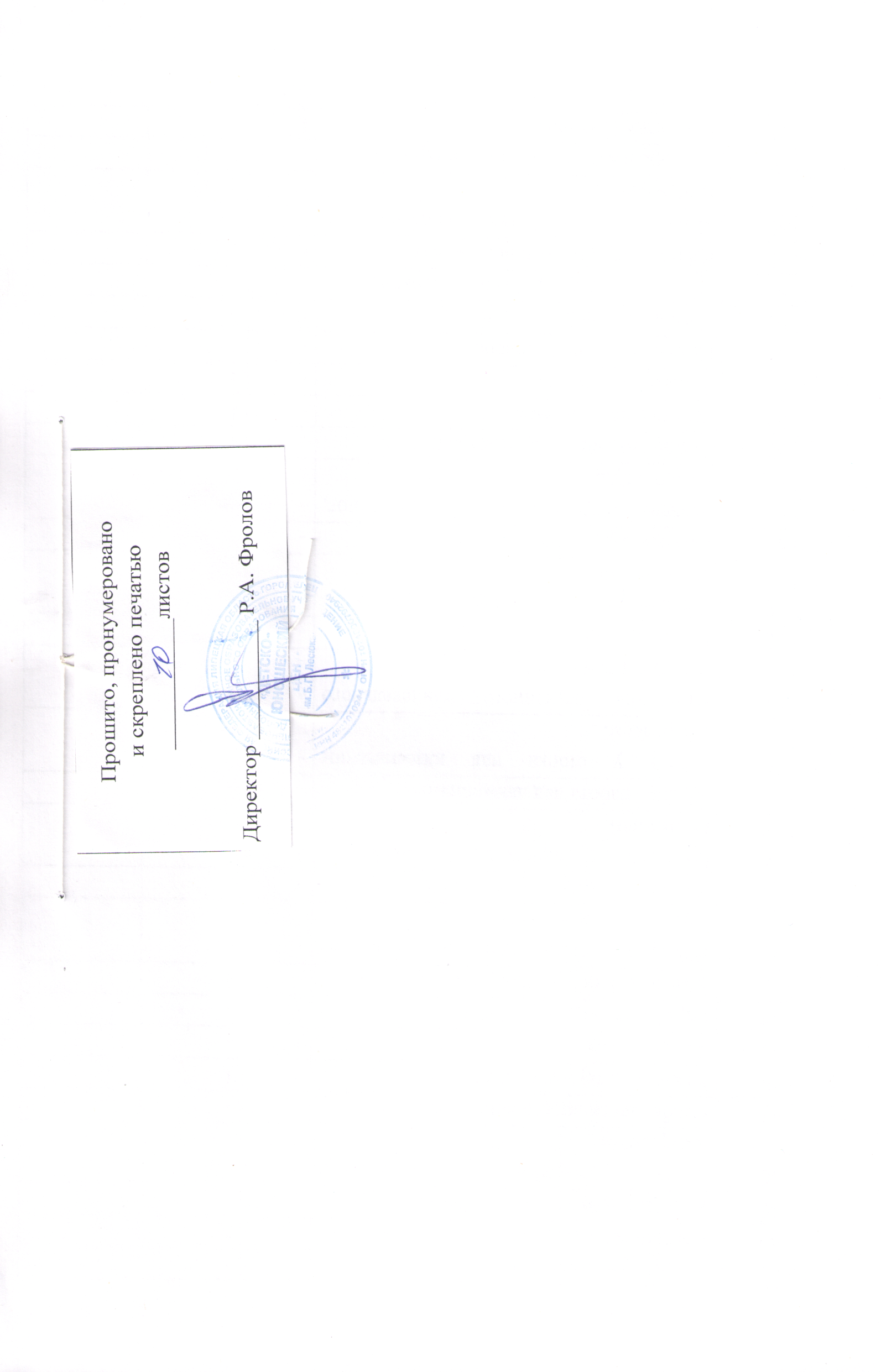 № группыГод обученияВсего учебных недельКол-во учебных днейОбъем учебных часовРежим работыГруппа №713672722 раза в неделю по 1 часу№ п /пНазвание раздела, темыКоличество часов     ТеорияПрактика1.Теоретические сведения, вводный контроль, инструктаж по технике безопасности.11-2. Партерная гимнастика.4-43.Классический танец.3.1 Сhangement de pied.3.2 Relevelent на 900.3.3 Echappee.3.4 Экзерсис на середине.2226-1--21264. Народно-сценический танец.4.1 Шаги с переступаниями, шаги с притопом.4.2 «Моталочка», «гармошка».4.3«Ковырялочка» с переступанием.4.4 Комбинации движений на основе изученных движений.2224--1-22145.Промежуточный контроль.1-16.Постановочная работа.Танец «На Ивана Купалу». Этюд «Лето».Танец - флешмоб.208811120777.Концертно-творческая деятельность.6-68. Итоговый контроль.2-2Итого:72666№ФИО обучающегосяГруппаГод обучения1.Соответствие танцевальных движений музыкальному сопровождению2.Знание рисунков танца3.Навыки перестроения из одной фигуры в другую4.Уровень исполнения танцевальных движений (выразительность, техника исполнения и т.д.)5.Взаимодействие с другими детьми6.Эмоциональный откликИтого12№ п/пТемаКоличество часовКоличество часовДата проведения№ п/пТемаТеорияПрактикаДата проведения1.Теоретические сведения, вводный контроль,инструктаж по технике безопасности.1-2.Танцевальная  разминка.-13.Классический танец. Комбинация plie.-14.Народно-сценический танец.-15Прыжки с поворотом корпуса на 3600.-16.Изучение pasdebourree  с переменой ног.1-7.Экзерсис на середине.-18.«Козлик» в диагонали.-1Прыжки и вращения.-1 9.Комбинация battementstendus.-110.Туры (вращения с выносом ноги на 900).1-11.Экзерсис устанка – вattementes tendus  jetes .-112.Изучение developpe  по всем направлениям.1-13.Прыжки по 1, 2, 5 позициям. -114.Комбинации движений народно-стилизованного танца.-115.Этюд  «На Ивана Купалу»-116.Изучение на середине  комбинаций для танца «На Ивана Купалу».1-17.Комбинация экзерсиса у станка.-118.Гимнастические упражнения в партере.1-19.Комбинация grands battements jetes насередине.-120.Новая  комбинация на середине.1-21.Прыжковая комбинация.-122.Отработка изученных комбинаций.-123.Работа с движениями на середине.1-24.«Калинушка» - работа с движениями.-125.«Калинушка» - изучение новой связки.1-26.Экзерсис на середине.-127.Комбинации движений для танца «Калинушка».1-28.Танец «На Ивана Купалу».-129.Прыжки  и вращения.1-30.Изучение комбинации движений для постановки «Калинушка».-131.Работа в диагонали.-132.Прыжковая  комбинация на середине.-133.Вращения в диагонали.1-34.Промежуточный контроль.-135.Работа с движениями.-136. Современная хореография.1-37.Комбинации современного танца на середине.-138.Отработка изученных движений.-139.Партерная гимнастика.-140.Работа с движениями современного танца.-141.Классический экзерсис.-142.Работа с движениями.-143.«Русь» - рисунок танца.-144.Вращения в диагонали.-145.Классический экзерсис у станка.-146.«Русь»  - работа с танцевальным материалом.-147.Особенности выполнения вращений.1-48.Работа с материалом этюда.-149.Танец «Русь».1-50Отработка движений танца.-151.Классический экзерсис у станка.-152.Работа над движениями постановок на середине и в диагонали.-153.Изучение обертаса  на середине.1-54.Особенности выполнения движений с вращением.1-55.«Русь» - работа над движениями.-156.Работа у станка над классическим  экзерсисом.-157.Отработка изученного танцевального материала танца «Русь».-158.Классический экзерсис.-159.Современный   танец – работа с движениями.-160.Бальная хореография.-161.Бальная хореография. Позиции ног, позиции рук.-162.Постановка корпуса, положение рук.1-63.Работа с движениями.-164.Вальсовая дорожка.-165.Правый вальсовый поворот.-166Комбинация фигур по рисунку.-167.«Венский вальс» - рисунок и движения.-168.Работа с движениями постановок.-169.«Русь» - отработка танцевального материала.-170.Повторение танцевального материала.-171.Итоговый контроль.1-